PLANTILLA DE AUTOEVALUACIÓN IMPRIMIBLE                                              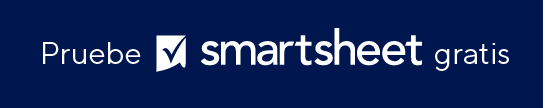 RENUNCIATodos los artículos, las plantillas o la información que proporcione Smartsheet en el sitio web son solo de referencia. Mientras nos esforzamos por mantener la información actualizada y correcta, no hacemos declaraciones ni garantías de ningún tipo, explícitas o implícitas, sobre la integridad, precisión, confiabilidad, idoneidad o disponibilidad con respecto al sitio web o la información, los artículos, las plantillas o los gráficos relacionados que figuran en el sitio web. Por lo tanto, cualquier confianza que usted deposite en dicha información es estrictamente bajo su propio riesgo.NOMBREPUESTOSUPERVISORFECHAPERÍODO DE REVISIÓN DEL RENDIMIENTOResponda las siguientes preguntas para evaluar su rendimiento laboral durante el período de revisión del rendimiento. Una vez que haya completado este formulario, devuélvalo a su supervisor antes de la reunión de revisión del rendimiento.1. ¿QUÉ ASPECTOS DE SU TRABAJO DISFRUTA MÁS? ¿QUÉ ASPECTOS DISFRUTA MENOS?2. ¿HAY ALGÚN ASPECTO DE SU TRABAJO QUE NO FORME PARTE DE LA DESCRIPCIÓN DE SU TRABAJO REAL? SI ES ASÍ, ¿CUÁLES SON?3. ¿HAY ALGUNA PARTE DE SU TRABAJO QUE PREFIERA HACER MÁS QUE OTRA?  SI ES ASÍ, ¿CUÁL ES ESA PARTE Y POR QUÉ LA PREFIERE?4. ¿CUÁL FUE SU MAYOR LOGRO DURANTE ESTE PERÍODO DE RENDIMIENTO?  
¿DE QUÉ LOGROS ESTÁ MÁS ORGULLOSO?  5. ¿EN QUÉ ASPECTOS DE SU TRABAJO TIENE UN BUEN RENDIMIENTO CONSTANTE?  6. NOMBRE ALGUNOS OBJETIVOS NO ALCANZADOS A LOS QUE SE PODRÍA HABER ACERCADO DURANTE ESTE PERÍODO DE RENDIMIENTO. ¿QUÉ LE HABRÍA AYUDADO A ALCANZAR ESOS OBJETIVOS? 7. ENUMERE LAS HABILIDADES QUE LE GUSTARÍA MEJORAR DURANTE EL PRÓXIMO PERÍODO DE RENDIMIENTO. 8. ¿QUÉ OBJETIVOS ALCANZABLES LE INTERESA ESTABLECER PARA EL PRÓXIMO PERÍODO DE RENDIMIENTO? 9. ¿QUÉ CLASES, TALLERES, CONFERENCIAS, CAPACITACIÓN O APOYO LE AYUDARÍAN A TENER UN MEJOR RENDIMIENTO Y A ALCANZAR SUS OBJETIVOS?10. ENUMERE SUS OBJETIVOS PROFESIONALES A LARGO PLAZO. ¿DE QUÉ MANERA LA ORGANIZACIÓN PODRÍA AYUDARLO A PREPARARSE PARA ESTOS OBJETIVOS?